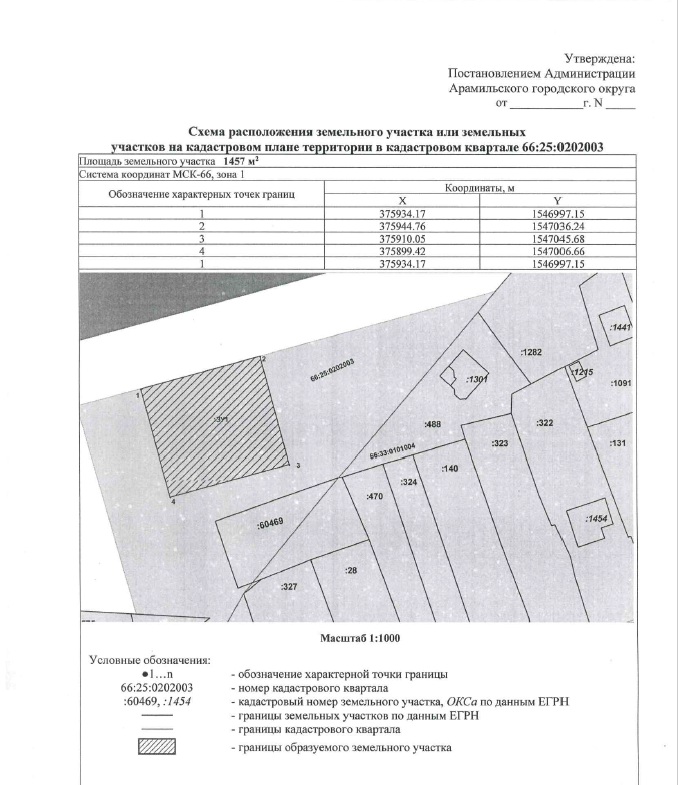 Уведомление о внесении изменений в извещение о предоставлении земельного участка от 27.12.2023В связи с технической ошибкой, приложение к извещению (схема расположения земельного участка) изложить в новой редакции: